Предмет: обществознаниеКласс:7 класс.Тема: Производство : затраты , выручка, прибыль.Тест для первичного закрепления.1.Количество продукции , произведенной за единицу времени:1)натуральное хозяйствоБ)товарное хозяйствоВ)производительность трудаГ)качество труда2.Оцените высказывания.А: Натуральное хозяйство существует только в экономически развитых странах.Б: Натуральное хозяйство существует в современных странах Латинской Америки , Азии ,     АфрикиА) верно только АБ) верно только БВ) верны оба сужденияГ) оба суждения неверны3.Блага , предоставляемые не в виде вещей , а в форме деятельности …А)услугаБ)товарВ)ремеслоГ)реклама4.Оцените высказывания.А: Потребителем является тот, кто использует товары и услуги для удовлетворения своих   потребностей.Б: Потребителем является тот, кто приобретает нужные ему товары в магазинах.А) верно только АБ) верно только БВ) верны оба сужденияГ) оба суждения неверны5.Высококвалифицированным является трудА)техничкиБ)грузчикаВ)инженераГ)дворника6.Оборудование, станки, здание завода являются ресурсом, который называют …А)капиталомБ)трудомВ)землейГ)информацией7.Установите соответствие между видами экономической деятельности и примерами. Ответ запишите в виде последовательности букв.ВИДЫ ЭКОНОМИЧЕСКОЙ ДЕЯТЕЛЬНОСТИ :                               ПРИМЕРЫ:1.Производство                                                      А: Носить костюм2.Распределение                                                    Б: Поступление новой партии костюмов в магазин3.Обмен                                                                   В: Пошив костюмов на фабрике.4.Потребление                                                         Г: Приобретение костюма покупателем8.Рациональным мотивом поведения потребителя является :А)желание отличитсяБ)экономия средствВ)стремление к комфортуГ)стремление к развлечению9. Размер зарплаты зависит отА)уровня квалификацииБ)степени рискаВ)качества продукцииГ)всех выше перечисленных факторов.10. Допишите пропущенное понятие« … - заработная плата работника, зависящая от количества произведенной продукции».Ответы к тесту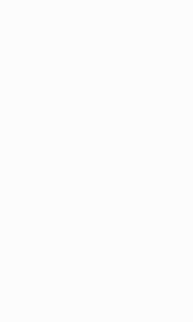 ВопросОтветВопросОтвет1В6А2Б7ВБГА3А8Б4В9Г5В10Сдельная